萝北县公安局微信公众号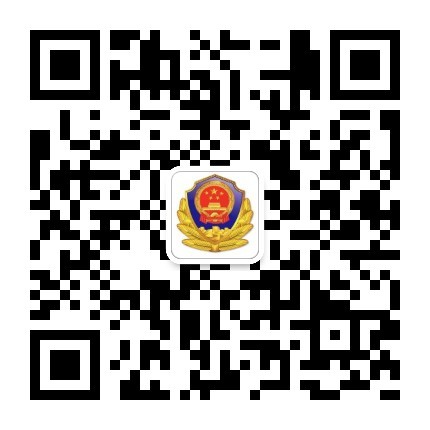 